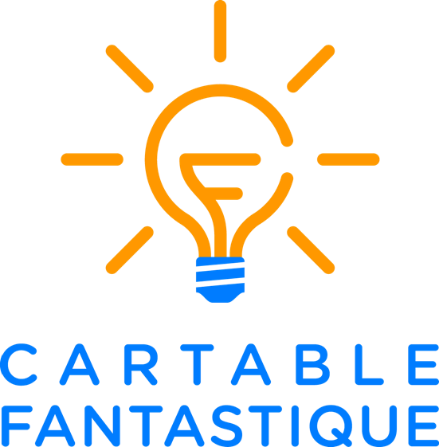 CYCLE 2 – Grandeurs et MesuresLa monnaie : utiliser les eurosLe cahier d’exercices pour la classeLes Fantastiques Exercices de Mathématiques              www.cartablefantastique.fr  1   Combien y a-t-il de pièces de 1 euro ?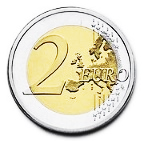 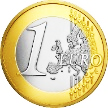 Il y a …….... pièces de 1 €.  2   Combien y a-t-il de pièces de 2 euros ?Il y a ….. pièces de 2 €.  3   Entoure en vert le billet de 5 € et en rouge le billet de 10 € : 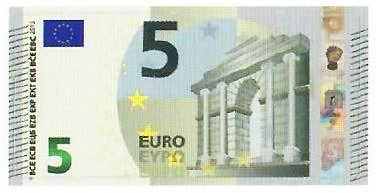 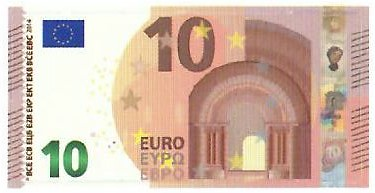   4   Dessine les pièces ou les billets pour faire :4 €5 € 6 € 8 €  5   Entoure les pièces et les billets qu’il faut pour faire : 3 €5 €   7 €    10 €     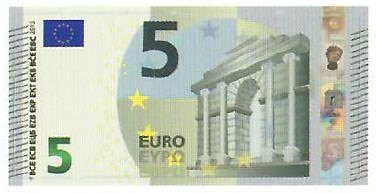 14 €      6   Combien d’euros à Julie ? ……  + ……  + ……  = ……Julie a …… €. ……  + ……  + ……  = ……Julie a …… €. ……  + ……  = ……Julie a …… €. ……  + ……  = ……Julie a …… €.   7    Nadia a-t-elle assez d’argent pour :Acheter un livre à 15 € ? ……  + …… + ……  = ……Nadia a …… €.  A-t-elle assez d’argent ?    oui    non. Acheter un jeu de cartes à 12 € ? 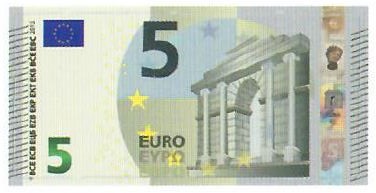 ……  + …… + ……  = ……Nadia a …… €.  A-t-elle assez d’argent ?    oui    non. Acheter un ours en peluche à 10 € ?……  + …… + ……  = ……Nadia a …… €. A-t-elle assez d’argent ?    oui    non.   8   Es-tu d’accord ?  +            = 	  Oui     Non.     	    +           = Oui     Non.      +                +    + =    Oui     Non.     +                +  =   Oui     Non.     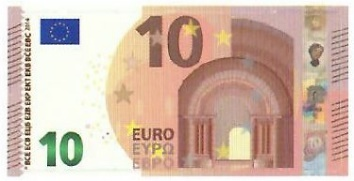 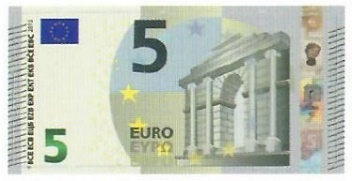                        + 	=      Oui     Non.       9    Compte l’argent de Marie et l’argent d’Ali. Puis réponds à la question.Marie : ……. + ……. + ……. = …….Marie a …… euros.Ali :……. + ……. + ……. = …….Ali a …… euros.Qui a la plus d’argent ?  C’est …………. . 10    Quel billet peux-tu avoir avec : 2 € + 1 €  + 1 €  + 1 €5 € + 2 €  + 2 €  + 1 €  11    Entoure les pièces et les billets qu’il faut pour faire : 13 €15 €17 €  12    Qui a le plus d’argent dans sa tirelire ? Léo ou Sami ? Entoure le prénom.Léo : …….. + ……. + ……. + ……. + ……. = …….Sami : …….. + …….  = …….Léo : …….. + ……. + ……. + …….  = …….Sami : …….. + …….  = …….  13    Combien ça fait ? 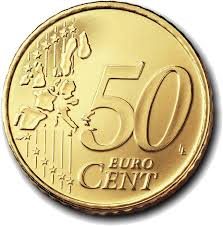 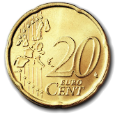 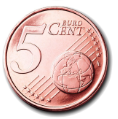 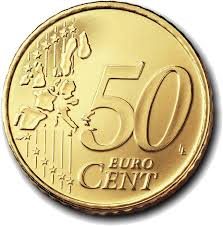 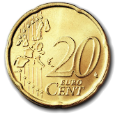 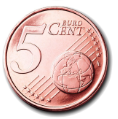                                                               ………………… centimes d’euros. 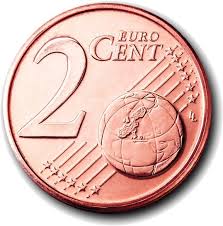 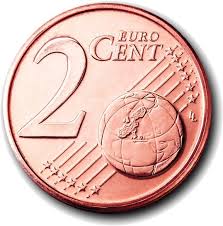 			                           …………………. centimes d’euros.                        				                     …………………..  centimes d’euros. 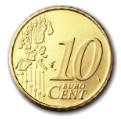 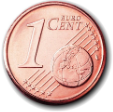 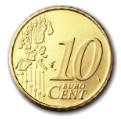 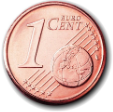 				                     …………………..  centimes d’euros.   14    Combien manque-t-il de centimes pour faire 1 € ?        Il manque …………….. centimes.      Il manque …………….. centimes.   Il manque …………….. centimes.  15    Réponds aux questions.De combien de pièces de 50 centimes as-tu besoin pour faire 1 € ? ………………………………………………………………………………………………………………………………………………………………………………………………. De combien de pièces de 20 centimes as-tu besoin pour faire 1 € ? ……………………………………………………………………………………………………………………………………………………………………………………………….De combien de pièces de 10 centimes as-tu besoin pour faire 1 € ? ……………………………………………………………………………………………………………………………………………………………………………………………….De combien de pièces de 1 centimes as-tu besoin pour faire 1 € ? ……………………………………………………………………………………………………………………………………………………………………………………………….  16    Combien manque-t-il de centimes pour faire 1 € ?        Il manque …………….. centimes. Il manque …………….. centimes.   							   Il manque …………….. centimes.  17    Combien ça fait ? 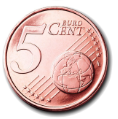 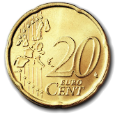 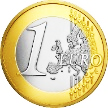                                                               ………… € …………. centimes. 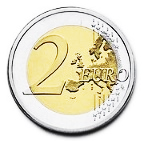 	           ………… € …………. centimes.				                        ………… € …………. centimes.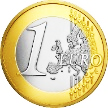 				                       ………… € …………. centimes.  18    Léo achète une baguette de pain à 95 centimes. Entoure les pièces qu’il va donner à la boulangère.   19    Qui a le plus d’argent dans sa tirelire ? Léo ou Sami ? Entoure le prénom.Léo : 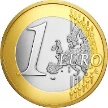 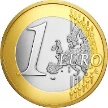 Sami : Léo : Sami : Léo : Sami :       20    Léo achète une brioche à 1 € 30. Entoure les pièces qu’il va donner à la boulangère.   21    Entoure les pièces qui manquent pour faire 1 €.J’ai 80 centimes. Il me manque : J’ai 65 centimes. Il me manque : J’ai 25 centimes. Il me manque :   22    Résous les problèmes. Léo a 1 €. Il achète 60 centimes de bonbons. 
Combien la marchande va-t-elle lui rendre de monnaie ? ……………………………………………………………………………………………….………………………………………………………………………………………………..Léo a 1 €. Il achète 45 centimes de bonbons. 
Combien la marchande va-t-elle lui rendre de monnaie ? ……………………………………………………………………………………………….………………………………………………………………………………………………..  23    DÉFI  Calcule la monnaie que l’on me rend. Prix d’une ampoule : 2 € 80  -  Je donne 3 €. On me rend  : ………………………………..Prix d’une tasse : 3 € 50  -  Je donne 5 €. On me rend  : ………………………………..Prix d’une croissant : 1 € 15  -  Je donne 2 €. On me rend  : ………………………………..Prix d’un paquet de biscuits : 3 € 95  -  Je donne 5 €. On me rend  : ………………………………..  24   Convertis en centimes d’euros. Exemple : 2 € = 200 centimes.5 € = …………… centimes.1 € = …………… centimes.9 € = …………… centimes.7 € = …………… centimes.  25   Convertis les centimes en euros. Exemple : 200 centimes = 2 €.800 centimes = …………… €.300 centimes = …………… €.600 centimes = …………… €.400 centimes = …………… €    26   Convertis les centimes en euros. Exemple : 250 centimes  = 2 € 50 c630 centimes = …… € ……. c910 centimes = …… € ……. c170 centimes = …… € ……. c540 centimes = …… € ……. c  27   Entoure en rouge l’enfant qui a le plus d’argent et en vert celui qui en a le moins. Charlotte : 3 € 85  –  Tom : 400 c  –  Sami : 395 c Nadia : 510 c – Nicolas : 5 €  - Léa : 470 €  28   Complète l’opération. 2 € 60 + ……….  = 3 € 6 € + …………… = 7 € 50 75 c + …………. = 1 € 2014 € + ………….. = 19 €9 € 30 + ……….. = 11 €  29   Range les sommes de la plus petite à la plus grande. 4 € 30   –    250 c   –    1 € 90   –   120 c  1 €   –   95 c   –   640 c   –   2 € 60 550 c   –   205 c   –   2 € 50   –   5 €  30   Résous les problèmes. Lisa a dans sa tirelire un billet de 5 €, 1 pièce de 2 €, 2 pièces de 50 centimes et 3 pièces de 20 centimes.  Combien Lisa a-t-elle en tout dans sa tirelire ? ………………………………………………………………………………………………..………………………………………………………………………………………………..Nadia a 2 billets de 10 €, 5 pièces de 2 € et 4 pièces de 50 centimes. Elle veut acheter une paire de chaussure a 35 €. A-t-elle assez d’argent ? ………………………………………………………………………………………………..………………………………………………………………………………………………..Léo achète une paire de chaussette à 5 €, un sachet de pomme à 2 € et une bouteille de lait à 95 centimes. Il paie avec un billet de 10 €. Combien la marchande va-t-elle lui rendre de monnaie ? ………………………………………………………………………………………………..………………………………………………………………………………………………..Camille a 1 billet de 10 €. Elle veut acheter des brioches a 2 €.Combien de brioches peut-elle acheter ? ………………………………………………………………………………………………..………………………………………………………………………………………………..  31    Calcule et complète.Prix d’un livre : 11 €  -  Je donne 20 €. On me rend  : ………………………………..Prix d’une sac à dos : 35 €  -  Je donne 50 €. On me rend  : ………………………………..Prix d’une table : 180 €  -  Je donne 200 €. On me rend  : ………………………………..Prix d’une raquette de tennis : 75 €  -  Je donne 100 €. On me rend  : ………………………………..  32    Quels billets et quelles pièces peux-tu utiliser pour payer ces objets ?Exemple : Des gants de boxe coûte 72 €  1 billet de 50 €, 1 billet de 20 € et 1 pièce de 2 €.Une montre coûte 64 €  …………………..……………………………………..…………………………………………………………………………………………….Un vélo coûte 199 €  ……………………………………………………………..…………………………………………………………………………………………….Un ordinateur coûte 423 €  ……………………………………………………..……………………………………………………………………………………………  33    Tu as un billet de 100 €. Que peux-tu acheter ? Coche la bonne case.  Une veste à 71 € un livre à 22 € et porte-clés à 3 € 95 centimes. Une trottinette à 74 € 50, un stylo à plume à 18 € et une peluche à 15 € 50.  34    Calcule et complète.Prix d’une bande-dessinée : 21 € 50  -  Je donne 25 €. On me rend  : ………………………………..Prix d’un ordinateur portable : 458 €  -  Je donne 500 €. On me rend  : ………………………………..Prix d’un jeu de fléchettes : 39 € 75   -  Je donne 50 €. On me rend  : ………………………………..Prix d’une horloge : 165 € 99  -  Je donne 200 €. On me rend  : ………………………………..  35    DÉFI  Résous les problèmes. Maxime a 35 € 15 et Camille a 41 € 75. Pour l’anniversaire de leur maman, ils veulent acheter un bouquet de fleur à 15 € 50, une bougie à 18 €, un album photo à 29 € 75. Ont-ils assez d’argent pour acheter en plus un gâteau à 22 € 99 ?   ………………………………………………………………………………………………..………………………………………………………………………………………………..………………………………………………………………………………………………..………………………………………………………………………………………………..